Publicado en España el 22/05/2018 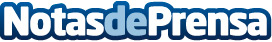 Los regalos tecnológicos ganan puntos en las Comuniones, según Juan MerodioDicho experto explica cómo los artículos relacionados con la tecnología empiezan a ser el regalo perfecto en este tipo de celebraciones religiosas frente a otros presentes más clásicos

Datos de contacto:Nuria CoronadoResponsable de Comunicación de Juan Merodio667022566Nota de prensa publicada en: https://www.notasdeprensa.es/los-regalos-tecnologicos-ganan-puntos-en-las_1 Categorias: Nacional Imágen y sonido Consumo Ocio para niños Dispositivos móviles Innovación Tecnológica http://www.notasdeprensa.es